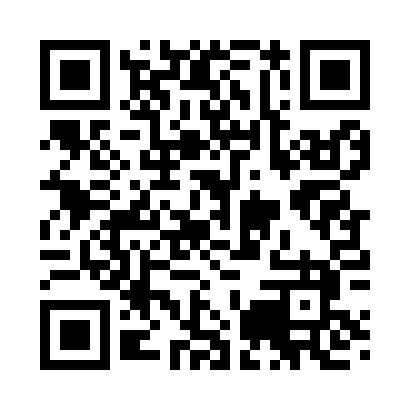 Prayer times for Blythes Chapel, Mississippi, USAMon 1 Jul 2024 - Wed 31 Jul 2024High Latitude Method: Angle Based RulePrayer Calculation Method: Islamic Society of North AmericaAsar Calculation Method: ShafiPrayer times provided by https://www.salahtimes.comDateDayFajrSunriseDhuhrAsrMaghribIsha1Mon4:205:4512:584:448:119:352Tue4:215:4512:584:458:119:353Wed4:215:4612:584:458:109:354Thu4:225:4612:584:458:109:355Fri4:235:4712:594:458:109:346Sat4:235:4712:594:458:109:347Sun4:245:4812:594:458:109:348Mon4:255:4812:594:468:099:339Tue4:255:4912:594:468:099:3310Wed4:265:5012:594:468:099:3211Thu4:275:5012:594:468:099:3212Fri4:285:511:004:468:089:3113Sat4:285:511:004:468:089:3114Sun4:295:521:004:468:079:3015Mon4:305:531:004:468:079:2916Tue4:315:531:004:468:069:2917Wed4:325:541:004:468:069:2818Thu4:335:551:004:468:059:2719Fri4:345:551:004:468:059:2620Sat4:355:561:004:468:049:2621Sun4:365:571:004:468:049:2522Mon4:365:571:004:468:039:2423Tue4:375:581:004:468:029:2324Wed4:385:591:004:468:029:2225Thu4:396:001:004:468:019:2126Fri4:406:001:004:468:009:2027Sat4:416:011:004:467:599:1928Sun4:426:021:004:467:599:1829Mon4:436:021:004:467:589:1730Tue4:446:031:004:457:579:1631Wed4:456:041:004:457:569:15